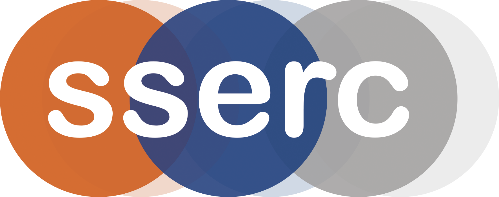 Activity assessedDynamite soapDate of assessment8th December 2019Date of review (Step 5)SchoolDepartmentStep 1Step 2Step 3Step 4Step 4Step 4List Significant hazards here:Who might be harmed and how?What are you already doing?What further action is needed?ActionsActionsActionsList Significant hazards here:Who might be harmed and how?What are you already doing?What further action is needed?by whom?Due dateDoneSulphuric acid is very corrosive and repeated contact with skin can cause dermatitis.Technician by splashes preparing 2M solutionWear gloves and goggles (BS EN166 3) (or a face mask)2 mol l-1 sulphuric acid is corrosiveTechnician/teacher by splashes during set-up or experimentConsider wearing gloves and if spilled on skin, wash off immediately with copious amounts of water.Possibility of uncontrolled hydrogen/oxygen explosion.Demonstrator, (standing next to demo) AudienceRemove apparatus from source of ignition and switch off electrical supply before igniting bubbles. Do not use larger quantities than specified.The mixture explodes with a very loud bang – risk of hearing damage.Demonstrator, (standing next to demo) AudienceAdvise audience to place fingers in their ears.Modify scale of demonstration to the size of the room.Demonstrator consider wearing ear defenders.Description of activity:A raft of bubbles of hydrogen and oxygen is prepared by electrolysis of dilute H2SO4 (or preferably sodium sulphate solution) and then ignited.Additional comments:The best way to carry th9s out is using the microscale Hoffman method – This results in no more than about 8 cm3 of gas – enough for a loud but not damaging bang.